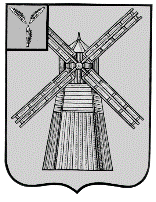 СОБРАНИЕ ДЕПУТАТОВПИТЕРСКОГО МУНИЦИПАЛЬНОГО РАЙОНАСАРАТОВСКОЙ ОБЛАСТИРЕШЕНИЕс.Питеркаот 20 декабря 2022 года                     					    №68-3Об определении администрации Питерского муниципального района органом местного самоуправления, уполномоченным на предоставление мер поддержки хозяйствующим субъектам, осуществляющим деятельность на территории Питерского муниципального районаВ соответствии с Федеральным законом от 6 октября 2003 года № 131-ФЗ «Об общих принципах организации местного самоуправления в Российской Федерации», Положением «О порядке управления и распоряжения имуществом, находящимся в собственности Питерского муниципального района Саратовской области и утверждении методики определения размера арендной платы за муниципальный нежилой фонд»,  утвержденным Решением Собрания депутатов Питерского муниципального района от 26 декабря 2012 года №24-5 (с изменениями от 31 января 2013 года №25-8, от 11 ноября 2015 года №58-4), в целях обеспечения стабильности экономики Питерского муниципального района, руководствуясь Уставом Питерского муниципального района, Собрание депутатов Питерского муниципального района Саратовской области РЕШИЛО:Определить администрацию Питерского муниципального района органом местного самоуправления, уполномоченным на предоставление мер поддержки хозяйствующим субъектам, осуществляющим деятельность на территории Питерского муниципального района по договорам аренды муниципального имущества Питерского муниципального района, договорам аренды земельных участков, являющихся собственностью Питерского муниципального района, а также государственная собственность на которые не разграничена, расположенных на территории муниципальных образований - сельских поселений Питерского муниципального района, в размере и порядке, определенными администрацией Питерского муниципального района. Настоящее решение вступает в силу с момента подписания, подлежит размещению на официальном сайте администрации Питерского муниципального района в информационно-телекоммуникационной сети «Интернет» по адресу: https://питерка.рф/ и распространяется на правоотношения, возникшие с 1 ноября 2022 года.Председатель Собрания депутатов Питерского муниципального районаГлава Питерского муниципального района                                     В.П.Андреев                                   Д.Н.Живайкин